Приложение 2Техническая спецификацияПриобретение мебели в декабре 2020г.Обязательное условие: окончательные эскизы согласовать с Заказчиком. Цветовое комбинирование по желанию Заказчика. Сертификаты CT-KZ. Срок поставки/изготовления до 25.12.2020 года.Наименование товаровХарактеристика товаровКоличествоЦена (тенге)Сумма (тенге)Детский двухместный стол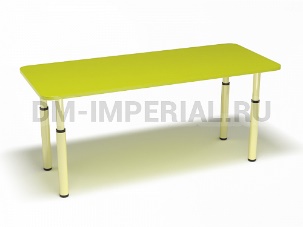 Стол детский регулируемый, двухместный (размеры: 1000*500*400/460/520/580, 0-3 ростовая группа). Материал столешницы - ЛДСП (толщина 16 мм). Кромление - безопасный кант ПВХ. Металлические регулируемые ножки.42 шт.16300-00684600-00Стул детский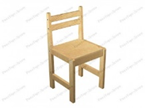 Стул детский на деревянных ножках из массива бука, сидение многослойная фанера не менее 1 см, изделие гладкое лакированное. Высота сиденья до 300 мм, для детей 4-6 лет, ростом 115-130 см.81 шт.7200-00583200-00Место поставки: ГККП «Ясли-сад № 16 «Таңшолпан» акимата города Темиртау отдела образования города Темиртау», г.Темиртау, 8 микрорайон, строение 62 А